CHRISTMAS CELEBRATION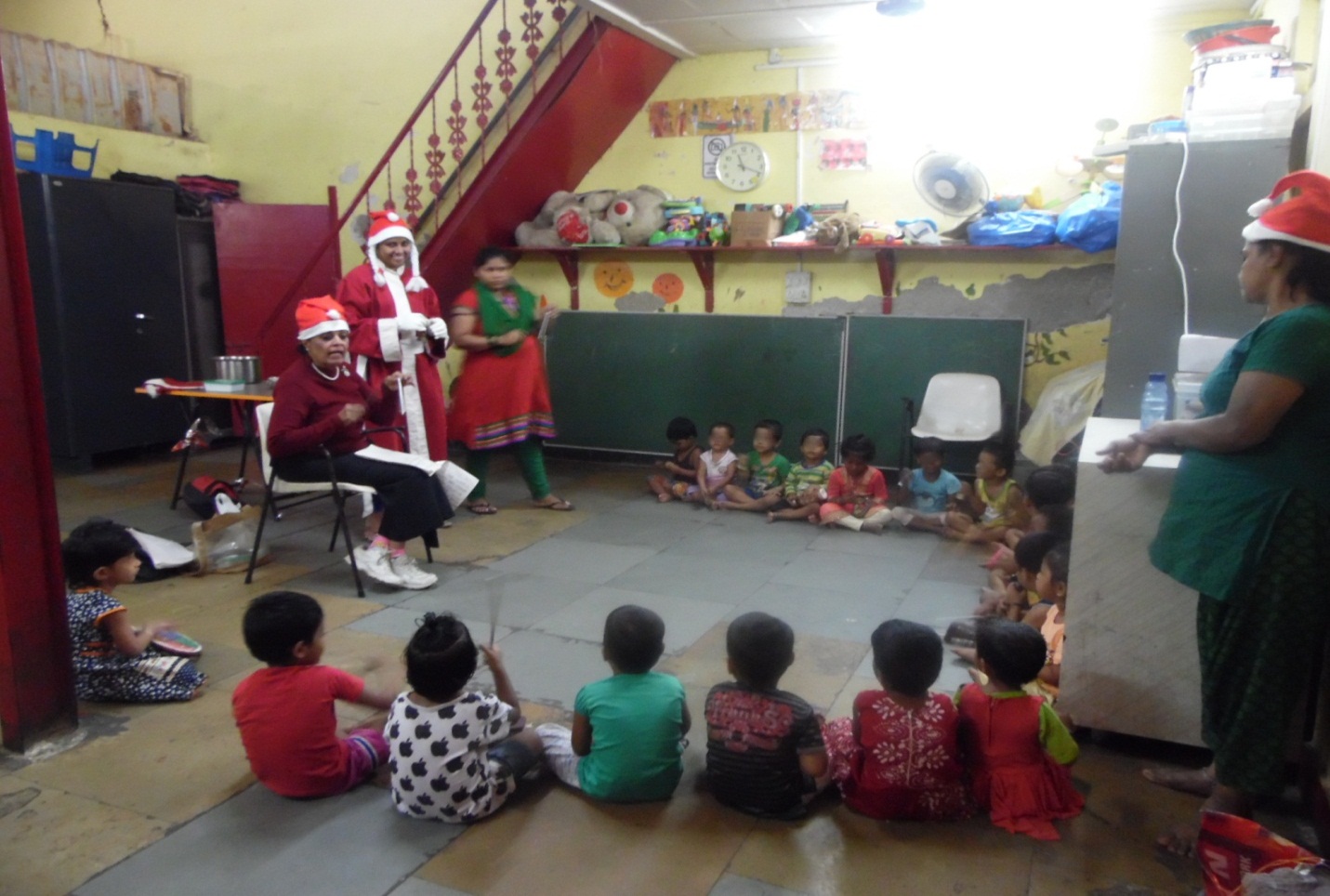 